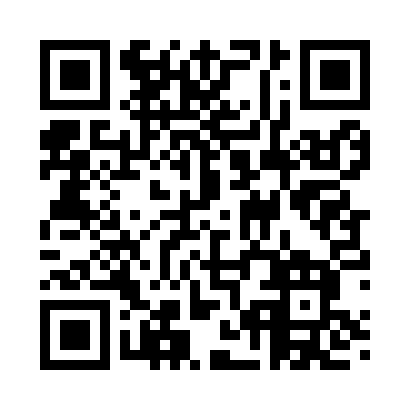 Prayer times for Brownsport, Illinois, USAMon 1 Jul 2024 - Wed 31 Jul 2024High Latitude Method: Angle Based RulePrayer Calculation Method: Islamic Society of North AmericaAsar Calculation Method: ShafiPrayer times provided by https://www.salahtimes.comDateDayFajrSunriseDhuhrAsrMaghribIsha1Mon4:025:3312:564:508:199:512Tue4:025:3412:564:518:199:503Wed4:035:3412:574:518:199:504Thu4:045:3512:574:518:189:505Fri4:045:3612:574:518:189:496Sat4:055:3612:574:518:189:497Sun4:065:3712:574:518:189:488Mon4:075:3712:574:518:179:489Tue4:075:3812:584:518:179:4710Wed4:085:3912:584:518:179:4711Thu4:095:3912:584:518:169:4612Fri4:105:4012:584:518:169:4513Sat4:115:4112:584:518:159:4514Sun4:125:4112:584:528:159:4415Mon4:135:4212:584:518:149:4316Tue4:145:4312:584:518:149:4217Wed4:155:4312:584:518:139:4118Thu4:165:4412:584:518:129:4019Fri4:175:4512:594:518:129:3920Sat4:185:4612:594:518:119:3821Sun4:195:4712:594:518:109:3722Mon4:205:4712:594:518:109:3623Tue4:225:4812:594:518:099:3524Wed4:235:4912:594:518:089:3425Thu4:245:5012:594:518:079:3326Fri4:255:5112:594:508:069:3227Sat4:265:5112:594:508:069:3128Sun4:275:5212:594:508:059:2929Mon4:285:5312:594:508:049:2830Tue4:305:5412:594:498:039:2731Wed4:315:5512:594:498:029:26